MIDDLE SCHOOL & ELEMENTARY FAITH FORMATION ADULT VOLUNTEER  FORMPLEASE NOTE:  These positions MUST be filled to successfully run the Faith Formation Elementary Program.I WOULD LIKE TO BE CONTACTED IN SERVING AS A: (circle one)Catechist:  Teach class during assigned time each week; Attend training workshop in August and optional retreats/continuing education throughout the year.Catechist Aide:  Assist a catechist in a class on a weekly basis with presentation of 
the lesson, prayer, craft, and/or classroom management. Substitute Catechist/ Aide:  Be able to fill in when Catechist/Aide is unable. Please select the grade/s and day/s you are able to substitute.Hall Monitor:  Be a regular on-site supervisory presence during a time period to put out and pick up cones, monitor the hallways, pick up sign in/out folders and assist catechists with finding supplies.Nursery Attendant:  Work in the nursery during class time watching catechists’ children while they teach.Clean Up Crew:  Assist Faith Formation Director in cleaning up after classes. Teens (8th grade and up) are welcome to volunteer for service hours!*PLEASE CHECK GRADE LEVEL PREFERRED:RCIA          Sunday Early 11:00am-12:30pm ____Kinder - 8th grade     Sunday  3:45pm - 5:00pmK___, 1st___, 2nd___, 3rd___, 4th___, 5th___, 6th___, 7th___,8th___Kinder- 8th grade     Tuesday  4:45pm - 6:00pm		                  K___, 1st___, 2nd___, 3rd___, 4th___, 5th___, 6th___, 7th___, 8th___Kinder - 8th grade     Wednesday    4:45pm - 6:00pm		                          K___, 1st___, 2nd___, 3rd___, 4th___, 5th___, 6th___, 7th___, 8th___FULL NAME____________________________________________________PHONE NUMBER _______________________________________________EMAIL ________________________________________________________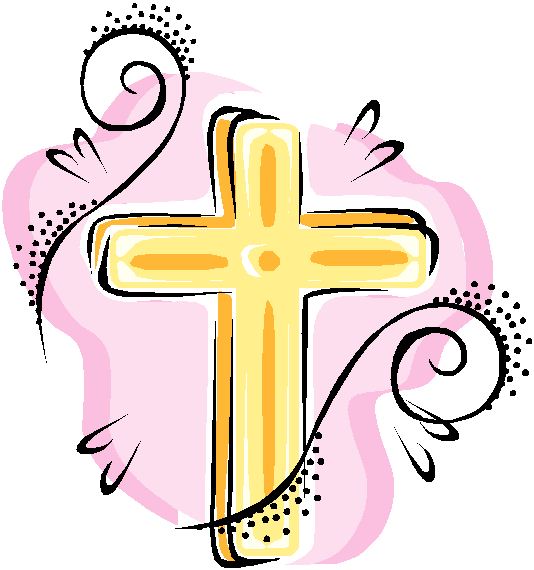 